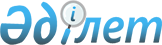 Об утверждении ставок платы за пользование водными ресурсами из поверхностных источников на 2012 годРешение маслихата Костанайской области от 8 декабря 2011 года № 451. Зарегистрировано Департаментом юстиции Костанайской области 23 декабря 2011 года № 3789

      В соответствии с подпунктом 5) статьи 38 Водного кодекса Республики Казахстан от 9 июля 2003 года, пунктом 1 статьи 487 Кодекса Республики Казахстан от 10 декабря 2008 года "О налогах и других обязательных платежах в бюджет (Налоговый кодекс)" Костанайский областной маслихат РЕШИЛ:



      1. Утвердить прилагаемые ставки платы за пользование водными ресурсами из поверхностных источников на 2012 год.



      2. Настоящее решение вводится в действие по истечении десяти календарных дней после дня его первого официального опубликования.      Председатель сессии,

      секретарь Костанайского

      областного маслихата                       С. Тукенов      СОГЛАСОВАНО:      Начальник государственного учреждения

      "Управление природных ресурсов

      и регулирования природопользования

      акимата Костанайской области"

      _____________ К. Тулеубаев

Утверждено           

решением маслихата       

от 8 декабря 2011 года № 451   Ставки платы за пользование водными ресурсами из поверхностных источников на 2012 год
					© 2012. РГП на ПХВ «Институт законодательства и правовой информации Республики Казахстан» Министерства юстиции Республики Казахстан
				№Вид специального

водопользованияЕдиница

измеренияСтавки платы

(тенге)1.Жилищно-эксплуатационные

и коммунальные услуги1000

кубических

метров80,782.Промышленность, включая

теплоэнергетику1000

кубических

метров230,433.Сельское хозяйство1000

кубических

метров63,574.Прудовые хозяйства,

осуществляющее забор из

водных источников1000

кубических

метров63,575.Рыбное хозяйство,

потребители,

производящие отлов рыбы

на водных источниках1 тонна164,21